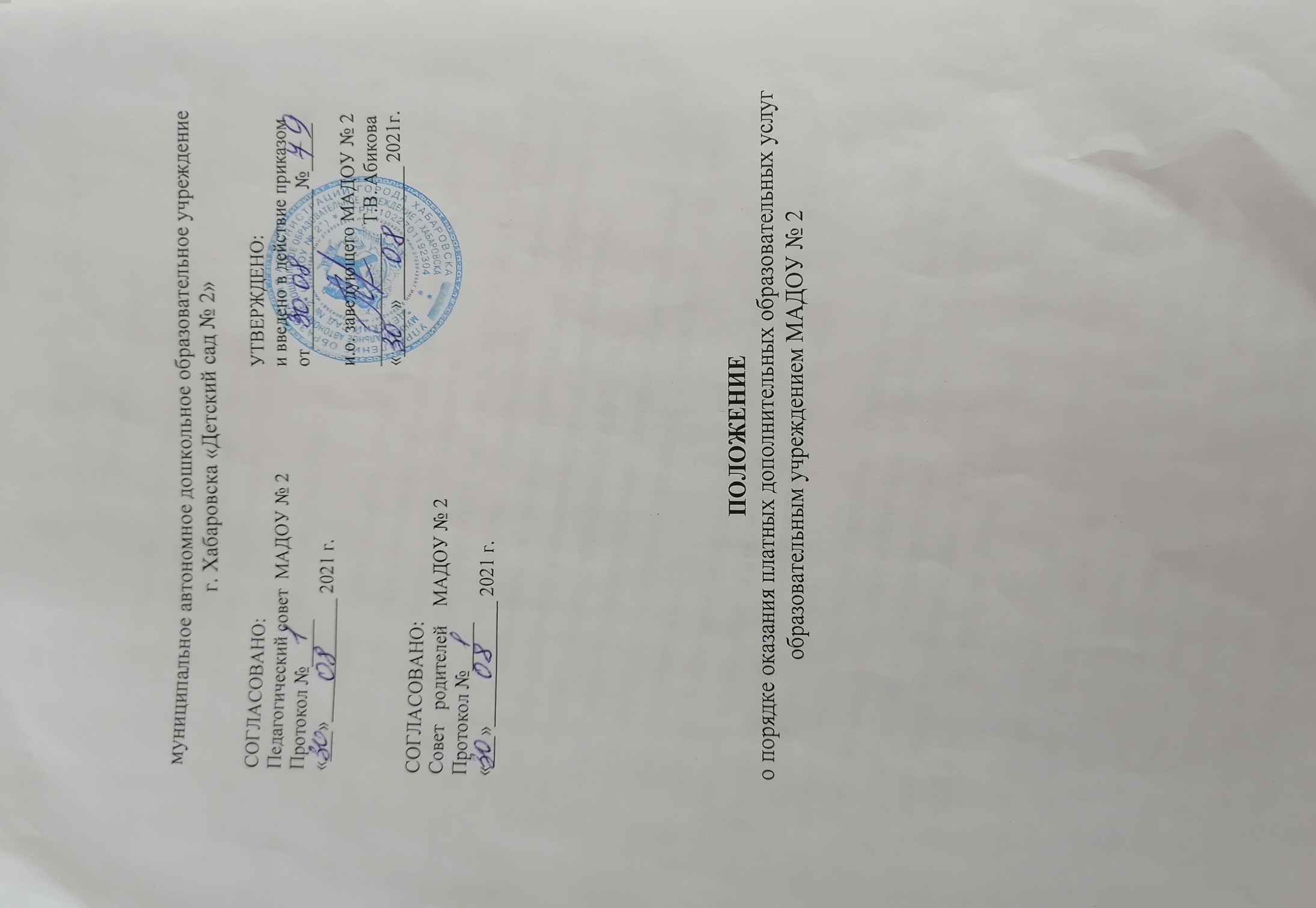 Общие положения 1.1.Настоящее Положение разработано в соответствии с действующими нормативно-правовыми актами: - Гражданским кодексом Российской Федерации;- Законом Российской Федерации от 07.02.1992 № 2300-1 «О защите прав потребителей»;- Федеральным законом от 29.12.2012 № 273-ФЗ «Об образовании в Российской Федерации»;- постановлением Правительства Российской Федерации 15.09.2020              № 1441 «Об утверждении правил оказания платных образовательных услуг»;- Уставом городского округа «Город Хабаровск»;- Решением Хабаровской городской Думы от 22.03.2005 № 53 «О порядке установления тарифов на услуги, предоставляемые муниципальными предприятиями и учреждениями и работы, выполняемые муниципальными предприятиями и учреждениями городского округа «Город Хабаровск»;- Уставом образовательного учреждения МАДОУ № 2,и регулирует порядок предоставления платных образовательных услуг учреждениями образования, подведомственными управлению образования администрации города Хабаровска.1.2. В настоящем Положении используются следующие понятия:- «заказчик» – физическое лицо и (или) юридическое лицо, имеющее намерение заказать, либо заказывающее платные образовательные услуги для себя или иных лиц на основании договора;- «исполнитель» - муниципальное автономное образовательное учреждение       г. Хабаровска «Детский сад № 2» (далее именуемое «Учреждение»), оказывающее и предоставляющее платные образовательные услуги обучающемуся по реализации дополнительных образовательных программ;- «обучающийся» - физическое лицо, осваивающее образовательную программу;- «платные образовательные услуги» - осуществление образовательной деятельности по заданиям и за счет физических и (или) юридических лиц по договорам об образовании, заключаемым при приеме на обучение (далее договор);- «недостаток платных образовательных услуг» - несоответствие платных образовательных услуг обязательным требованиям, предусмотренным законом, либо в установленном им порядке, или условиям договора (при их отсутствии или неполноте условий обычно предъявляемым требованиям), или целям, для которых платные образовательные услуги обычно используются, или целям, о которых исполнитель был поставлен в известность заказчиком при заключении договора, в том числе оказания их не в полном объеме, предусмотренным образовательными программами (частью образовательной программы);- «существенный недостаток платных услуг» - неустранимый недостаток или недостаток, который не может быть устранен без несоразмерных расходов или затрат времени, или выявляется неоднократно, или появляется вновь после его устранения.1.3 Деятельность по оказанию платных образовательных услуг предусмотрена Уставом Учреждения МАДОУ № 2.1.4 Учреждение предоставляет платные образовательные услуги в целях наиболее полного удовлетворения образовательных потребностей граждан.1.5 Платные образовательные услуги не могут быть оказаны вместо образовательной деятельности, финансовое обеспечение которой осуществляется за счет бюджетных ассигнований федерального бюджета, бюджетов субъектов Российской Федерации, местных бюджетов. Средства, полученные исполнителями при оказании таких платных образовательных услуг, возвращаются лицам, оплатившим такие услуги.1.6 Организации, осуществляющие образовательную деятельность за счет бюджетных ассигнований федерального бюджета, бюджетов субъектов Российской Федерации, местных бюджетов, вправе осуществлять за счет средств физических и (или) юридических лиц платные дополнительные образовательные услуги, не предусмотренные установленным государственным или муниципальным заданием, либо соглашением о предоставлении субсидии о возмещении затрат, на одинаковых при оказании одних и тех же услуг условиях.1.7 Установление предельных тарифов на платные дополнительные образовательные услуги на учебный год осуществляется органом, осуществляющим функции и полномочия учредителя образовательного учреждения – управлением образования администрации города Хабаровска.1.8 Отказ Заказчика от предлагаемых ему Исполнителем полатных образовательных услуг не может быть причиной изменения объема и условий уже предоставляемых ему исполнителем образовательных услуг по ранее заключенному договору.1.9 Дополнительные образовательные или иные услуги в соответствии со статьей 16 Закона РФ «О защите прав потребителя» могут оказываться только с согласия их получателя. Отказ получателя от предоставления дополнительных услуг не может быть причиной уменьшения объема предоставленных ему основных услуг.1.10 Оказание платных образовательных услуг не может наносить ущерб или ухудшить качество предоставления основных образовательных услуг, которые Учреждение оказывает бесплатно.1.11 Требования к оказанию платных образовательных услуг, в том числе содержанию образовательных программ, специальных курсов, определяются по соглашению сторон и могут быть выше, чем это предусмотрено государственными образовательными стандартами.1.12 Учреждение имеет право предоставить сторонним организациям или физическим лицам возможность оказания образовательных услуг. Для этого с ними заключается договор о сотрудничестве, договор возмездного оказания услуг.1.13 Исполнитель обязан обеспечить Заказчику и Обучающемуся оказание платных образовательных услуг в полном объеме в соответствии с образовательными программами (частью образовательной программы) и условиями договора.1.14 исполнитель вправе снизить стоимость образовательных услуг по договору с учетом покрытия недостающей стоимости платных образовательных услуг за счет собственных средств исполнителя, в том числе средств, полученных от приносящих доход деятельности, добровольных пожертвования и целевых взносов физических и (или) юридических лиц. Основания и порядок снижения стоимости платных образовательных услуг устанавливаются локальным нормативным актом и доводятся до сведения заказчика и обучающегося.1.15 Увеличение стоимости платных образовательных услуг после заключения договора не допускается, за исключением увеличения стоимости указанных услуг с учетом уровня инфляции, предусмотренного основными характеристиками федерального бюджета на очередной финансовый год и плановый период.1.16 настоящее положение определяет порядок и условия оказания платных образовательных услуг с использованием муниципального имущества, переданного в оперативное управление учреждению.Перечень платных дополнительных образовательных услугУчреждение вправе оказывать населению, учащимся следующие платные образовательные услуги:Образовательные и развивающие услуги:- обучение по дополнительным образовательным программам;- изучение специальных дисциплин, в том числе сверх часов и сверх образовательной программы по данной дисциплине, предусмотренной учебным планом (углубленное изучение предмета);- репетиторство;- создание кружков, студий, групп, школ, факультативов, направленных на всестороннее развитие гармоничной личности и не может быть дано в рамках государственных образовательных стандартов;- создание учебных групп и методов специального обучения детей с отклонениями в развитии;- создание групп по адаптации детей к условиям школьной жизни (до поступления в школу)2.1.2 Оздоровительные мероприятия: создание различных секций, групп по укреплению здоровья (гимнастика, акробатика, ритмика, плавание, катание на коньках, лыжах, различные игры, общефизическая подготовка и т.д.).2.1.3 Образовательное учреждение вправе оказывать и другие дополнительные услуги, если они не ущемляют основной учебный процесс и не входят в образовательную деятельность, финансируемую из средств бюджета.Порядок и место оказания платных дополнительных                                         образовательных услуг3.1 Для оказания платных образовательных услуг Учреждение: 3.1.1 Изучает опрос на платные образовательные услуги, и определяет предполагаемый контингент обучающихся. Указывает перечень планируемых платных услуг.3.1.2 Создает необходимые условия для проведения платных дополнительных образовательных услуг в соответствии с действующими санитарными правилами и нормами, правилами по охране труда и технике безопасности.Размещает информацию о предоставлении платных дополнительных образовательных услуг на информационном стенде в удобном для обозрения месте и на сайте Учреждения в сети интернет.3.1.3 Обеспечивает кадровый состав и трудовые договора и договора возмездного оказания платных дополнительных образовательных услуг.3.1.4 Утверждает тарифы на платные дополнительные образовательные услуги по согласованию с Учредителем.3.1.5  Руководитель образовательного Учреждения:3.1.5.1 Издает приказы об организации платных дополнительных образовательных услуг в Учреждении, в которых определяются состав участников, ответственность лиц, организация работы по предоставлению платных дополнительных образовательных услуг (расписание занятий, график работы), привлекаемый преподавательский состав.3.1.5.2  Утверждает учебный план, учебную программу, смету расходов.3.1.5.3 Оформляет договор с заказчиком на оказание платных дополнительных образовательных услуг.3.1.6 Исполнитель обязан до заключения договора и в период его действия представлять заказчику достоверную информацию о себе и об оказываемых платных дополнительных образовательных услугах, обеспечивающую возможность их правильного выбора.3.1.7 Платные дополнительные образовательные услуги оказываются потребителем в свободное от образовательного процесса время.3.1.8 Место оказания платных дополнительных образовательных услуг определяется в соответствии с расписанием организации образовательного процесса.3.1.9 Наполняемость групп для занятий определяется в соответствии с потребностью потребителей платных дополнительных образовательных услуг.3.1.10 Продолжительность занятий устанавливается в зависимости от возраста обучающихся и оказываемых услуг в соответствии с расписанием занятий по оказанию платных дополнительных образовательных услуг.3.1.11 Учреждение самостоятельно определяет перечень льготных категорий обучающихся и размеры льгот при оказании платных дополнительных образовательных услуг.4. Информация о платных дополнительных образовательных услугах и порядок заключения договора.4.1 Исполнитель обязан до заключения договора и в период его действия довести предоставлять заказчику достоверную информацию о себе и об оказываемых платных дополнительных образовательных услугах, обеспечивающую заказчику возможность их правильного выбора.4.2 Исполнитель обязан донести до заказчика информацию, содержащую сведения о предоставлении платных дополнительных образовательных услуг в порядке и объеме, которые предусмотрены Законом Российской Федерации «О защите прав потребителей» и Федеральным Законом «Об образовании в Российской Федерации».4.3 Информация, предусмотренная пунктами 4.1 и 4.2 настоящего раздела Положения, предоставляется исполнителем в месте фактического осуществления образовательной деятельности.4.4 Договор на оказание платных дополнительных образовательных услуг заключается в простой письменной форме и содержит следующие сведения:4.4.1 Полное наименование и фирменное наименование (при наличии) исполнителя;4.4.2 Место нахождения или место жительства исполнителя;4.4.3 Наименование или фамилия, имя, отчество (при наличии) заказчика, телефон (при наличии) заказчика и (или) законного представителя обучающегося;4.4.4 Место нахождения или место жительства заказчика и (или) законного представителя обучающегося;4.4.5 Фамилия, имя, отчество (при наличии) представителя исполнителя и (или) заказчика, реквизиты документа, удостоверяющего полномочия представителя исполнителя и (или) заказчика;4.4.6 Фамилия, имя, отчество (при наличии) обучающегося, его место жительства, телефон (указываются в случае оказания платных дополнительных образовательных услуг, в пользу обучающегося, не являющегося заказчиком по договору, при наличии);4.4.7 Срок заключения договора;4.4.8 Сроки оказания платных образовательных услуг;4.4.9 Сроки освоения образовательной программы или части образовательной программы по договору (продолжительность обучения по договору);4.4.10 Полная стоимость платных дополнительных образовательных услуг по договору и порядок их оплаты;4.4.11 Сведения о лицензии на осуществление образовательной деятельности (наименование лицензирующего органа, номер и дата регистрации лицензии), если иное не предусмотрено законодательством Российской Федерации;4.4.12 Вид, уровень и (или) направленность образовательной программы (часть образовательной программы определенных уровня, вида и (или) направленности);4.4.13 Форма обучения;4.4.14 Права, обязанности и ответственность исполнителя, заказчика и обучающегося;4.4.15 Вид документа (при наличии), выдаваемого обучающемуся после успешного освоения им соответствующей образовательной программы (части образовательной программы);4.4.16 Порядок изменения и расторжения договора;4.4.17 Другие необходимые сведения, связанные со спецификой оказываемых платных дополнительных образовательных услуг.4.5 Заключение договора на оказание платных дополнительных образовательных услуг в письменной форме обусловлено требованиями гражданского законодательства (ст.161, ст.434 п.1, ст.779-783 ГК РФ), Закона РФ «О защите прав потребителя» (ст.14 п.6).4.6 Договор не может содержать условия, которые ограничивают права лиц, имеющих право на получение образования определенных уровня и направленности и подавших заявление о приеме на обучение, и обучающихся или снижают уровень предоставления им гарантий по сравнению с условиями, установленными законодательством Российской Федерации об образовании. Если условия ограничивающие права поступающих и обучающихся или снижающие уровень предоставления им гарантий, включены в договор, такие условия не подлежат применению.4.7 Сведения, указанные в договоре, должны соответствовать информации, размещенной на официальном сайте образовательной организации в информационно-телекоммуникационной сети интернет на дату заключения договора.Порядок получения и расходования средств.Платные дополнительные образовательные услуги осуществляются за счет внебюджетных средств:- средств родителей (законных представителей);- за счет средств материнского капитала;- благотворительных пожертвований.5.2 Заказчик обязан оплатить оказанные платные услуги в порядке и в сроки, указанные в договоре, исходя из расчета фактически оказанной услуги, соразмерно количеству часов, в течение которых оказывалась услуга.Оплата производится по безналичному расчету или за наличный расчет через кассу Учреждения, с применением контрольно-кассовых машин с выдачей квитанции или других документов строгой отчетности по формам, утвержденным Министерством финансов Российской Федерации.Средства, полученные от оказания платных дополнительных образовательных услуг, аккумулируются на расчетном счете Учреждения.5.3 При планировании объемов платных дополнительных образовательных услуг на очередной год составляется смета доходов и расходов в разрезе кодов экономической классификации (план финансово-хозяйственной деятельности).5.4 Средства, полученные от оказания платных дополнительных образовательных услуг, направляются на покрытие фактической себестоимости услуг, в том числе на оплату труда работников, непосредственно занятых оказанием платных дополнительных образовательных услуг, и работников способствующих организации, реализации и расширению платных услуг в размере планового процента фонда оплаты труда и инвестируются на непосредственные нужды обеспечения и развитие Учреждения.Плановый процент отчисляется в фонд оплаты труда (с учетом начислений на заработную плату) устанавливается управлением образования.5.5 Оплата труда работников, участвующих в оказании платных дополнительных образовательных услуг, а также работников содействующих их организации производится в соответствии с внутренним «Положением об оплате труда», утвержденным руководителем Учреждения.5.6 Средства, полученные от оказания платных дополнительных образовательных услуг, также направляются на:- оплату авансовых отчетов;- осуществление уставной деятельности;- реализацию основной образовательной программы;- организацию охраны учреждения;- улучшение материально-технического обеспечения учреждения (приобретение строительных и технических материалов и оборудования, ремонт учебных классов игровых и других помещений, эстетическое оформление учреждения, благоустройство территории, приобретение мебели, игрушек, костюмов, канцтоваров, хозяйственных материалов, средств дезинфекции и др.);- организацию воспитательного и образовательного процесса, конкурсов, смотров, соревнований, выставок и т.д.;- проведение мероприятий для учреждения, учащихся, работников учреждения;- оформление здания и благоустройство территории;- содержание и обслуживание офисной техники;- осуществление текущего ремонта;- компьютеризацию учебного процесса;- стимулирование труда работников;- повышение качества образовательного процесса (приобретение компьютеров, комплектующих, периферийных устройств и оргтехники, обеспечение экспертизы инновационных и оздоровительных программ, осуществление опытно-экспериментальной и инновационной деятельности, приобретение книг, дисков, программ, учебно-методических и наглядных пособий, призов, медалей грамот, оплата подписки на необходимые издания периодической литературы для работы специалистов и др.);- иные цели, не противоречащие действующему законодательству, локальным актам учреждения, решениям коллегиального органа самоуправления.5.7 Стимулирующие выплаты заведующему за выполнение плана поступлений от оказания платных дополнительных образовательных услуг выплачиваются на основании приказа управления образования администрации города Хабаровска.Кадровое обеспечение платных дополнительныхобразовательных услугДля выполнения работ по оказанию платных дополнительных образовательных услуг привлекаются:– основные работники учреждения;– сторонние специалисты.Отношения Учреждения и сторонних специалистов, строятся в соответствии с договором подряда или договором на оказания возмездных услуг.Ответственность исполнителя и заказчикаЗа неисполнение или ненадлежащее исполнение обязательств исполнитель и заказчик несут ответственность, предусмотренную договором и законодательством Российской Федерации.При обнаружении недостатка платных дополнительных образовательных услуг, в том числе оказания их не в полном объеме, предусмотренном образовательными программами (частью образовательной программы), заказчик вправе по своему выбору потребовать:- безвозмездного оказания образовательных услуг;- соразмерного уменьшения стоимости оказания платных дополнительных образовательных услуг;- возмещения понесенных им расходов по устранению недостатков оказания платных дополнительных образовательных услуг своими силами или третьими лицами.7.3 Заказчик вправе отказаться от исполнения договора и потребовать полного возмещения убытков, если в установленный договором строк недостатки платных дополнительных образовательных услуг не устранены исполнителем. Заказчик также вправе отказаться от исполнения договора, если им обнаружен существенный недостаток оказанных платных дополнительных образовательных услуг или иные существенные отступления от условий договора.7.4 Если исполнитель нарушил сроки оказания платных дополнительных образовательных услуг (сроки начала и (или) окончания оказания платных дополнительных образовательных услуг и (или) промежуточные сроки оказания платных дополнительных образовательных услуг) либо если во время оказания платных дополнительных образовательных услуг, стало очевидным, что они не будут осуществлены в срок, заказчик вправе по своему выбору:- назначить исполнителю новый срок, в течении которого исполнитель должен приступить к оказанию платных дополнительных образовательных услуг и (или) закончит оказание платных дополнительных образовательных услуг.- поручить оказание платных дополнительных образовательных услуг третьим лицам за разумную сумму и потребовать от исполнителя возмещение расходов;- потребовать уменьшения стоимости платных дополнительных образовательных услуг;- расторгнуть договор.7.5 Заказчик вправе потребовать полного возмещения убытков, причиненных ему в связи с нарушением сроков начала и (или) окончания оказания платных дополнительных образовательных услуг, а также в связи с недостатком платных дополнительных образовательных услуг.7.6 По инициативе исполнителя договор может быть расторгнут в одностороннем порядке в следующих случаях:- установлению нарушения порядка в осуществляющую образовательную деятельность организацию, повлекшего по вине обучающегося его незаконное зачисление в эту образовательную организацию;- просрочка оплаты стоимости платных дополнительных образовательных услуг;- невозможность надлежащего исполнения обязательств по оказанию платных дополнительных образовательных услуг вследствие действий или (бездействия) обучающегося.Персональные данныеУчреждение гарантирует безопасность и конфиденциальность получаемых от заказчиков и используемых при оказании платных дополнительных образовательных услуг персональных данных.При обращении в Учреждение заказчики предоставляют достоверные сведения. Учреждение вправе проверять достоверность представленных сведений.Контроль за деятельностью по осуществлению платных дополнительных образовательных услуг и ответственность должностных лицЗаведующий и сотрудники Учреждения за нарушение порядка оказания платных дополнительных образовательных услуг несут ответственность в соответствии с действующим законодательством Российской Федерации.Заведующий Учреждения несет персональную ответственность за деятельность по осуществлению платных дополнительных образовательных услуг.Контроль, за соблюдением действующего законодательства в части оказания платных дополнительных образовательных услуг, осуществляет Управление образования администрации города Хабаровска и другие органы и организации, на которые в соответствии с законом и иными нормативными правовыми актами Российской Федерации возложены контрольные функции.Управление образования администрации города Хабаровска вправе приостановить деятельность Учреждения по оказанию платных дополнительных образовательных услуг, если эта деятельность осуществляется в ущерб основной образовательной деятельности.